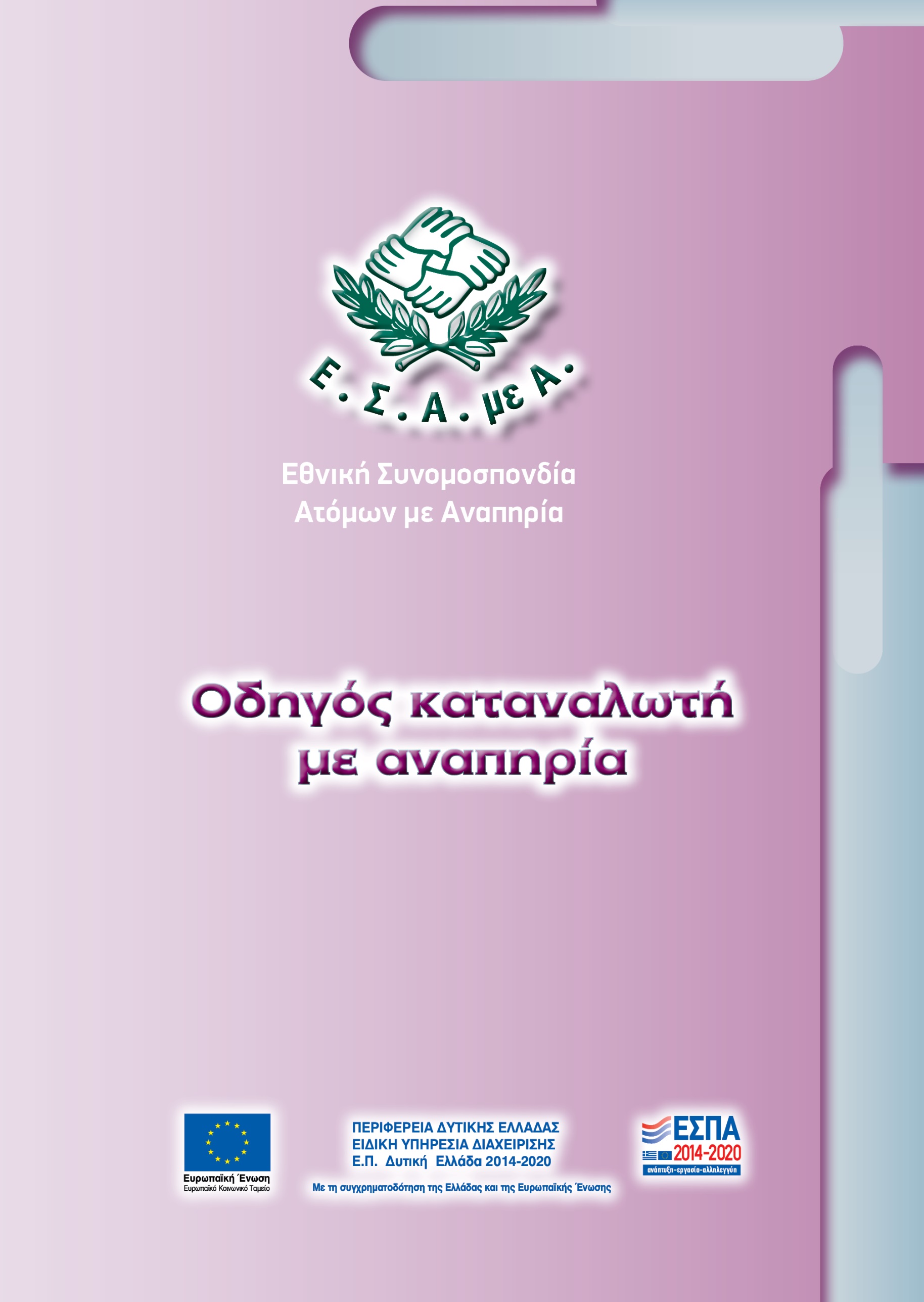 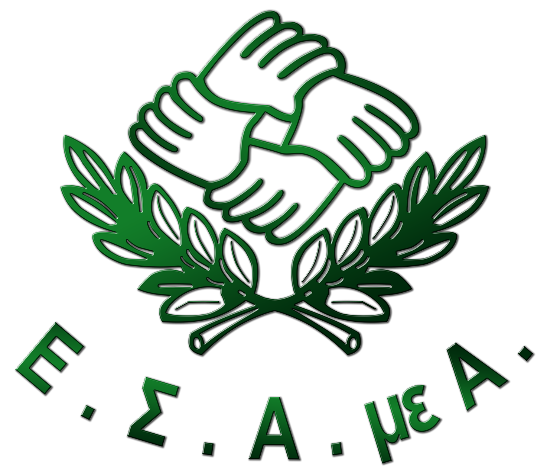 Εθνική Συνομοσπονδία Ατόμων με ΑναπηρίαΟδηγός καταναλωτή με αναπηρία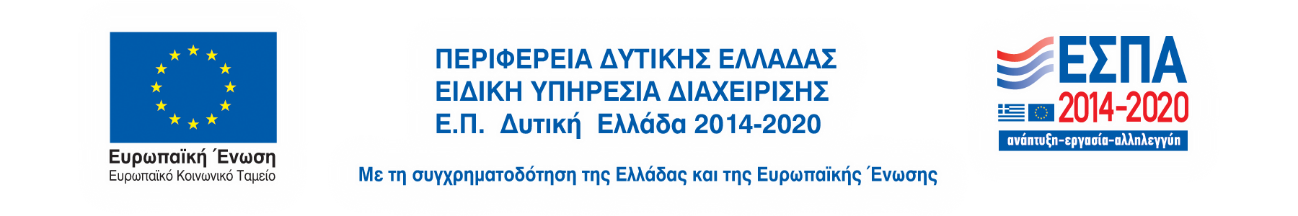 Εθνική Συνομοσπονδία Ατόμων με Αναπηρία (Ε.Σ.Α.μεΑ.)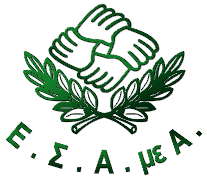 Κεντρικά γραφεία: Ελ. Βενιζέλου 236, Τ.Κ. 163 41, ΗλιούποληΤηλ. +30 210 9949837, Fax +30 210 5238967E-mail: esaea@otenet.gr, Ιστοσελίδα: www.esamea.grΑθήνα, 2021Ο παρών Οδηγός εκπονήθηκε από την Ε.Σ.Α.μεΑ. στο πλαίσιο του Π.Ε.4 του Υποέργου 4 της Πράξης «Προωθώντας την κοινωνική ένταξη των ατόμων με αναπηρία, χρόνιες παθήσεις και των οικογενειών τους που διαβιούν στην Περιφέρεια Δυτικής Ελλάδας».Η παρούσα έκδοση συγχρηματοδοτήθηκε από την Ελλάδα και από την Ευρωπαϊκή Ένωση (Ευρωπαϊκό Κοινωνικό Ταμείο) στο πλαίσιο της Πράξης «Προωθώντας την κοινωνική ένταξη των ατόμων με αναπηρία, χρονιές παθήσεις και των οικογενειών τους που διαβιούν στην Περιφέρεια Δυτικής Ελλάδας», ΑΞΟΝΑΣ ΠΡΟΤΕΡΑΙΟΤΗΤΑΣ 4: Ανάπτυξη Ανθρώπινου Δυναμικού, προώθηση της Κοινωνικής Ένταξης και Καταπολέμηση της Φτώχειας και των Διακρίσεων, ΘΕΜΑΤΙΚΟΣ ΣΤΟΧΟΣ 09: Προώθηση της κοινωνικής ένταξης και της καταπολέμησης της φτώχειας και κάθε διάκρισης, ΕΠΕΝΔΥΤΙΚΗ ΠΡΟΤΕΡΑΙΟΤΗΤΑ 9iii: Καταπολέμηση κάθε μορφής διακρίσεων και προώθηση των ίσων ευκαιριών, ΕΙΔΙΚΟΣ ΣΤΟΧΟΣ 9iii2: Βελτίωση της παροχής κοινωνικών υπηρεσιών και υπηρεσιών εκπαιδευτικής υποστήριξης σε κοινωνικά ευπαθείς ομάδες (ΑΜΕΑ, μαθητές με αναπηρία ή/και με ειδικές εκπαιδευτικές ανάγκες, κακοποιημένες γυναίκες).Επιμέλεια & Εκτύπωση Εντύπου: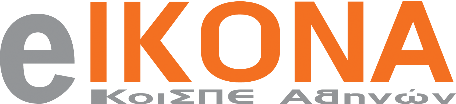 Κοι.Σ.Π.Ε. ΑΘΗΝΩΝ «Η ΕΙΚΟΝΑ»Μεσογείων 154, Τ.Κ. 115 27 Αθήνα Τηλ.: 210 7473951, Fax: 210 7474072e-mail: koispeeikona@outlook.com.grΠαραγωγή Προσβάσιμης Έκδοσης MS Word: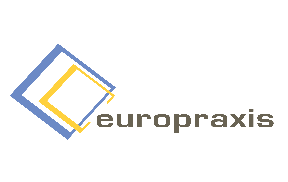 EUROPRAXIS μ.ΙΚΕΒέργας 4, Τ.Κ. 176 73 ΚαλλιθέαΤηλ.: 210 9521313, Fax: 210 9521318e-mail: info@euro-praxis.comΙστοσελίδα: www.euro-praxis.com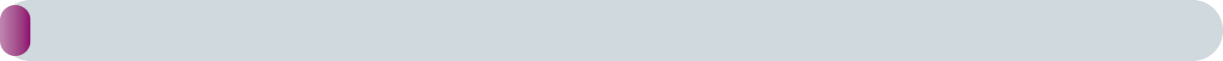 Πρόλογος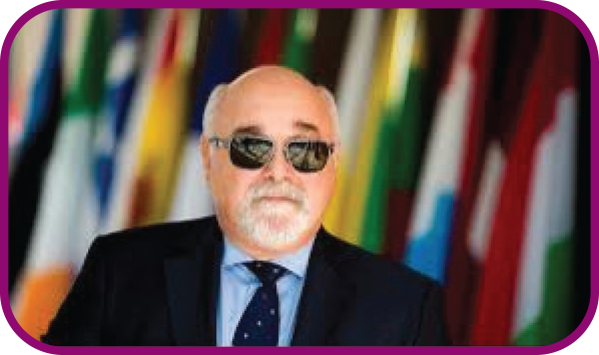 Ο παρών «Οδηγός καταναλωτή με αναπηρία» εκπονήθηκε από την Εθνική Συνομοσπονδία Ατόμων με Αναπηρία (Ε.Σ.Α.μεΑ.) στο πλαίσιο υλοποίησης του Υποέργου 4 (Π.Ε.1, Π.1.4) της Πράξης «Προωθώντας την κοινωνική ένταξη των ατόμων με αναπηρία, χρόνιες παθήσεις και των οικογενειών τους που διαβιούν στην Περιφέρεια της Δυτικής Ελλάδας». Η Πράξη, με δικαιούχο την Ε.Σ.Α.μεΑ., εντάσσεται στο Επιχειρησιακό Πρόγραμμα «Δυτική Ελλάδα 2014-2020» και συγχρηματοδοτείται από το Ευρωπαϊκό Κοινωνικό Ταμείο (ΕΚΤ) και από Εθνικούς Πόρους. Στόχοι της Πράξης είναι οι εξής: α) η ενδυνάμωση των ατόμων με αναπηρία, χρόνιες παθήσεις και των οικογενειών τους, β) η διευκόλυνση της ένταξης και επανένταξης των ατόμων με αναπηρία και χρόνιες παθήσεις στην αγορά εργασίας, γ) η ενίσχυση της ικανότητας των στελεχών της περιφερειακής και τοπικής αυτοδιοίκησης να ενσωματώνουν τη δικαιωματική προσέγγιση της αναπηρίας στις αναπτυξιακές και κοινωνικές πολιτικές και να παρακολουθούν την εφαρμογή της, δ) η βελτίωση της παρεχόμενης από τα Κέντρα Κοινότητας εξυπηρέτησης στους πολίτες με αναπηρία και χρόνιες παθήσεις, ε) η ενημέρωση - ευαισθητοποίηση στοχευμένων ομάδων που δύνανται να συμβάλλουν σημαντικά στην άρση της προκατάληψης και των εμποδίων σε βάρος των ατόμων με αναπηρία και χρόνιες παθήσεις. Στο πλαίσιο εφαρμογής της Πράξης, η ενημέρωση των ατόμων με αναπηρία, χρόνιες παθήσεις και των οικογενειών τους στα δικαιώματά τους ως καταναλωτές συμβάλλει στην ενίσχυση της καταναλωτικής τους συνείδησης και επομένως στην άσκηση πίεσης τόσο στους παρόχους αγαθών και υπηρεσιών όσο και στους αρμόδιους φορείς προώθησης των δικαιωμάτων των καταναλωτών για μεγαλύτερη ικανοποίηση των αναγκών, επιθυμιών, προσδοκιών τους και απόλαυση των δικαιωμάτων τους, με απώτερο στόχο την υποστήριξη της αυτόνομης και ισότιμης συμμετοχής τους στις κοινωνικές δραστηριότητες.Ιωάννης ΒαρδακαστάνηςΠρόεδρος Ε.Σ.Α.μεΑ.ΕισαγωγήΗ Σύμβαση των Ηνωμένων Εθνών για τα Δικαιώματα των Ατόμων με Αναπηρίες (ν.4074/2012) αναγνωρίζει ότι οι διακρίσεις κατά οποιουδήποτε προσώπου λόγω αναπηρίας ή χρόνιας πάθησης αποτελούν προσβολή της εγγενούς αξιοπρέπειας και αξίας του και επισημαίνει την ανάγκη να προωθηθούν και να προστατευθούν τα ανθρώπινα δικαιώματα όλων των ατόμων με αναπηρία. Στη βάση των παραπάνω αρχών, η Εθνική Συνομοσπονδία Ατόμων με Αναπηρία (Ε.Σ.Α.μεΑ.), αξιοποιώντας την εμπειρία της ως μέλος του Εθνικού Συμβουλίου Καταναλωτή και Αγοράς (Ε.Σ.Κ.Α.), δια του παρόντος συνοπτικού Οδηγού στοχεύει στην ενδυνάμωση των ατόμων με αναπηρία, χρόνιες παθήσεις και των οικογενειών τους που διαβιούν στην Περιφέρεια Δυτικής Ελλάδας μέσω της ενημέρωσής τους σχετικά με τα ειδικότερα δικαιώματά τους ως καταναλωτών γενικών και ειδικών προϊόντων και υπηρεσιών.Τα άτομα με αναπηρία ως καταναλωτές γενικών και ειδικών αγαθών και υπηρεσιών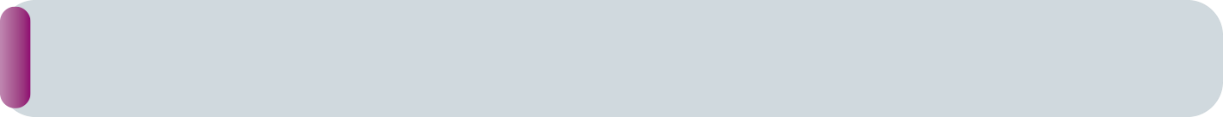 Καταναλωτής είναι κάθε φυσικό πρόσωπο που ενεργεί για λόγους που δεν αφορούν δραστηριότητα εμπορική, επιχειρηματική, βιοτεχνική ή ελευθέρου επαγγελματία. Τα άτομα με αναπηρία, χρόνιες παθήσεις και οι οικογένειές τους είναι καταναλωτές τόσο γενικών αγαθών και υπηρεσιών (π.χ. τροφίμων, ειδών ρουχισμού ή οικιακής χρήσης, νερού, φυσικού αερίου, ηλεκτρικής ενέργειας, υπηρεσίες στέγασης, εστίασης, εκπαίδευσης, αναψυχής, ιατρικές υπηρεσίες, κ.λπ.) όπως κάθε άλλος πολίτης, όσο και καταναλωτές ειδικών αγαθών (π.χ. βοηθημάτων κινητικότητας ή/και ενίσχυσης ακοής ή/και όρασης, ειδικών εξοπλισμών υποστήριξης της διαβίωσής τους, ιατρικού εξοπλισμού, φαρμάκων και αναλώσιμων υλικών, υπηρεσίες προσωπικής φροντίδας, αποκατάστασης κ.λπ.). Ως καταναλωτές γενικών αγαθών και εμπορευμάτων, οι καταναλωτές με αναπηρία προστατεύονται όπως κάθε πολίτης από το ισχύον γενικό νομοθετικό πλαίσιο περί προστασίας των καταναλωτών. Ο παρών Οδηγός αναφέρεται μόνον στις ειδικότερες προβλέψεις προστασίας των ατόμων με αναπηρία ως καταναλωτών.Επισημαίνεται ότι τα άτομα με αναπηρία, χρόνιες παθήσεις και οι οικογένειές τους αποτελούν ένα μεγάλο και δυναμικό καταναλωτικό κοινό. Σύμφωνα με το Παρατηρητήριο Θεμάτων Αναπηρίας της Ε.Σ.Α.μεΑ., ο πληθυσμός των ατόμων με αναπηρία και χρόνιες παθήσεις στη χώρα μας ανέρχεται στο 24,7%, του πληθυσμού ηλικίας 16 ετών και άνω, δηλαδή 2.231.197 σε σύνολο 9.016.247 ατόμων. Ο πληθυσμός αυτός αυξάνεται ακόμη περισσότερο εάν προστεθούν τα άτομα με αναπηρία και χρόνιες παθήσεις ηλικίας κάτω των 16 ετών, καθώς και τα μέλη των νοικοκυριών τους.Δικαίωμα των καταναλωτών με αναπηρία 
στην ίση μεταχείρισηΟι καταναλωτές με αναπηρία δικαιούνται σεβασμό της προσωπικότητάς τους, της ιδιωτικής τους ζωής και των προσωπικών τους δεδομένων, καθώς επίσης ίση μεταχείριση μεταξύ ανδρών και γυναικών και απόλαυση μέτρων για την εξάλειψη κάθε διάκρισης και εμποδίου σε βάρος τους με στόχο τη διασφάλιση της ισότιμης πρόσβασης αυτών σε προϊόντα και υπηρεσίες.Δικαίωμα πρόσβασης σε προβάσιμα αγαθά 
και υπηρεσίεςΑπό 28.06.2025 που τέθηκε σε εφαρμογή η ευρωπαϊκή Οδηγία 882/2019, τα παρακάτω προϊόντα και υπηρεσίες θα πρέπει να ικανοποιούν απαιτήσεις προσβασιμότητας, υπό την προϋπόθεση ότι η εφαρμογή της προσβασιμότητας δεν θα απαιτεί σημαντική αλλαγή στα προϊόντα ή τις υπηρεσίες και δεν θα συνεπάγεται την επιβολή δυσανάλογης επιβάρυνσης στους παρόχους τους:υλικά συστήματα πληροφορικής γενικής χρήσης και λειτουργικά συστήματα για τα εν λόγω υλικά συστήματα,τερματικά αυτοεξυπηρέτησης και πληρωμών (αυτόματες ταμειακές μηχανές, μηχανήματα έκδοσης εισιτηρίων, μηχανήματα ελέγχου εισιτηρίων, διαδραστικά τερματικά αυτοεξυπηρέτησης που παρέχουν πληροφορίες, εκτός από τα τερματικά που εγκαθίστανται ως αναπόσπαστα τμήματα οχημάτων, αεροσκαφών, πλοίων ή τροχαίου υλικού),τερματικός εξοπλισμός καταναλωτών με διαδραστικές δυνατότητες που χρησιμοποιείται για την παροχή υπηρεσιών ηλεκτρονικών επικοινωνιών και οπτικοακουστικών μέσων,συσκευές ανάγνωσης ηλεκτρονικών βιβλίων,υπηρεσίες ηλεκτρονικών επικοινωνιών πλην των υπηρεσιών μετάδοσης οι οποίες χρησιμοποιούνται για την παροχή υπηρεσιών μεταξύ μηχανών,υπηρεσίες που παρέχουν πρόσβαση σε υπηρεσίες οπτικοακουστικών μέσων,τα ακόλουθα στοιχεία των υπηρεσιών επιβατικών μεταφορών με αεροπορικά μέσα, λεωφορεία, σιδηροδρομικά και πλωτά μέσα, με εξαίρεση τις υπηρεσίες αστικών, προαστιακών και περιφερειακών υπηρεσιών μεταφορών για τις οποίες ισχύουν μόνον τα στοιχεία του σημείου v: i) δικτυακούς τόπους,·ii) υπηρεσίες για φορητές συσκευές, συμπεριλαμβανομένων των φορητών εφαρμογών, iii) ηλεκτρονικά εισιτήρια και υπηρεσίες ηλεκτρονικής έκδοσης εισιτηρίων, iv) μετάδοση πληροφοριών σχετικά με υπηρεσίες μεταφορών, συμπεριλαμβανομένων των ταξιδιωτικών πληροφοριών σε πραγματικό χρόνο προκειμένου για τις οθόνες πληροφοριών, αφορά μόνον τις διαδραστικές οθόνες που βρίσκονται εντός του εδάφους της Ένωσης και v) διαδραστικά τερματικά αυτοεξυπηρέτησης που βρίσκονται εντός του εδάφους της Ένωσης, πλην όσων είναι εγκατεστημένα ως αναπόσπαστα τμήματα οχημάτων, αεροσκαφών, πλοίων ή τροχαίου υλικού που χρησιμοποιείται στην παροχή οποιουδήποτε τμήματος των εν λόγω υπηρεσιών επιβατικών μεταφορών,τραπεζικές υπηρεσίες για καταναλωτές,ηλεκτρονικά βιβλία και υλικός εξοπλισμός που προορίζεται ειδικά για αυτά,υπηρεσίες ηλεκτρονικού εμπορίου.Η παρούσα οδηγία έχει επίσης εφαρμογή στον ενιαίο ευρωπαϊκό αριθμό έκτακτης ανάγκης 112.Δικαίωμα πρόσβασης στην πληροφόρηση σχετικά με αγαθά και υπηρεσίεςΟι καταναλωτές με αναπηρία δικαιούνται να ενημερώνονται με απλό και κατανοητό τρόπο προσβάσιμο σε αυτούς σχετικά με γενικές πληροφορίες που αφορούν τους προμηθευτές και τα προϊόντα και υπηρεσίες που παρέχουν (π.χ. πλήρη στοιχεία ταυτότητας και επικοινωνίας προμηθευτών, ιδιότητες, χαρακτηριστικά και εγγυήσεις των προϊόντων και των υπηρεσιών που αυτοί παρέχουν, βασικούς όρους των συμβάσεων καθώς και σχετικά με την άσκηση του δικαιώματος υπαναχώρησης κ.λπ.). Κάθε διαφήμιση και προωθητική ενέργεια που απευθύνεται σε άτομα με αναπηρία πρέπει επίσης να διασφαλίζει την προσβασιμότητά της σε αυτά. Οι καταναλωτές υπηρεσιών εστίασης, με εξαίρεση τα παραδοσιακά καφενεία, δικαιούνται να λαμβάνουν πληροφόρηση επί του τιμοκαταλόγου και κατά συνέπεια οι τυφλοί καταναλωτές να ενημερώνονται μέσω τιμοκαταλόγων σε γραφή Braille.Δικαίωμα πρόσβασης στην επικοινωνία και ενημέρωσηΑναφορικά με τις τηλεπικοινωνιακές υπηρεσίες, οι καταναλωτές με αναπηρία δικαιούνται ποσοστό έκπτωσης, διάθεση δωρεάν χρόνου ομιλίας, έκπτωση στην αποστολή γραπτών μηνυμάτων (SMS), προτεραιότητα στη σύνδεση και αποκατάσταση βλαβών, διευκολύνσεις στην ανάγνωση του μηνιαίου λογαριασμού και τις πληροφορίες καταλόγου, ειδικές ρυθμίσεις για τον αριθμό έκτακτης ανάγκης και πρόσβαση στα κοινόχρηστα τηλέφωνα. Ο δε πάροχος Καθολικής υπηρεσίας υποχρεούται να λαμβάνει υπόψη του τις ανάγκες των ατόμων με αναπηρία.Αναφορικά με τα τηλεοπτικά προγράμματα, οι καταναλωτές με αναπηρία υπηρεσιών μέσων μαζικής ενημέρωσης και επικοινωνίας έχουν δικαίωμα πρόσβασης μέσω υπότιτλων ή/και διερμηνείας στη νοηματική σε τουλάχιστον κάποιο ποσοστό των τηλεοπτικών προγραμμάτων.Δικαίωμα στις μεταφορέςΤα άτομα με αναπηρία ως καταναλωτές υπηρεσιών μεταφοράς έχουν δικαιώματα που ορίζονται από τους νεότερους ευρωπαϊκούς Κανονισμούς για τα δικαιώματα των επιβατών όλων των μέσων μεταφοράς (αεροπλάνα, τρένα, πλοία και λεωφορεία και πούλμαν). Συνοπτικά, με βάση τους παραπάνω Κανονισμούς και πέραν των γενικών δικαιωμάτων κάθε επιβάτη με ή χωρίς αναπηρία (π.χ. μέτρα σε περίπτωση καθυστέρησης ή ακύρωσης δρομολογίου κ.λπ.) απαγορεύεται η άρνηση μεταφοράς επιβάτη λόγω της αναπηρίας του εκτός και αν πρόκειται για λόγους ασφάλειας ή μη προσβασιμότητας του μεταφορικού μέσου. Σε όλους τους επιβάτες με αναπηρία ή/και μειωμένη κινητικότητα παρέχεται ειδική συνδρομή, χωρίς επιπλέον κόστος, εφόσον αυτό ζητηθεί από τον επιβάτη νωρίτερα και σε συγκεκριμένη προθεσμία (48 ώρες πριν την αναχώρηση προκειμένου για ταξίδι με αεροπλάνο, τρένο και πλοίο και 36 ώρες προκειμένου για μετακίνηση με λεωφορείο/πούλμαν). Εάν ο επιβάτης δεν έχει ζητήσει έγκαιρα τη συνδρομή, ο διαχειριστής του σταθμού ή ο μεταφορέας οφείλει να καταβάλει κάθε δυνατή προσπάθεια να τον εξυπηρετήσει. Ενδεχομένως να ζητηθεί από τον μεταφορέα η συνοδεία του ατόμου από συνοδό. Τότε, προκειμένου για πλοία ή πούλμαν/λεωφορεία αυτός μεταφέρεται δωρεάν. Επιπρόσθετα προβλέπεται η υποχρέωση παροχής προσβάσιμης πληροφόρησης, ειδικότερης αποζημίωσης σε περίπτωση φθοράς ή απώλειας του ειδικού εξοπλισμού του επιβάτη με αναπηρία, καθώς και η δυνατότητα καταγγελίας σε περίπτωση που ο επιβάτης θεωρεί ότι καταπατήθηκαν τα δικαιώματά του.Σχετικά με το δικαίωμα των ατόμων με αναπηρία να συνοδεύονται κατά τη μετακίνησή τους από σκύλους βοηθείας, αυτό είναι κατοχυρωμένο σε όλα τα μέσα μεταφοράς για σκύλους βοηθείας, εκπαιδευμένους ή υπό εκπαίδευση, χωρίς κλουβί μεταφοράς και χωρίς φίμωτρο.Ποιος μπορεί να βοηθήσειΚάθε καταναλωτής με αναπηρία μπορεί να απευθυνθεί στην Υπηρεσία «Διεκδικούμε Μαζί» της Εθνικής Συνομοσπονδίας Ατόμων με Αναπηρία (Ε.Σ.Α.μεΑ.), η οποία προστατεύει και προασπίζεται τα δικαιώματα των ατόμων με αναπηρία, χρόνιες παθήσεις και των οικογενειών τους στο σύνολό τους. Οι καταναλωτές με αναπηρία, χρόνιες παθήσεις αλλά και τα μέλη των οικογενειών τους, και κάθε ενδιαφερόμενος πολίτης, μπορούν να λάβουν ενημέρωση, υποστήριξη και ενδυνάμωση, συμπεριλαμβανομένης της εξατομικευμένης παρέμβασης, στην περίπτωση που θεωρούν ότι έχουν παραβιαστεί τα δικαιώματά τους ως καταναλωτές. Επιπρόσθετα, η Υπηρεσία «Διεκδικούμε Μαζί» μέσω των δράσεών της υποστηρίζει τα εν λόγω άτομα ώστε να γίνουν οι ίδιοι πραγματικοί φορείς διεκδίκησης των δικαιωμάτων τους.Σε τοπικό επίπεδο ο καταναλωτής με αναπηρία μπορεί να απευθυνθεί:στις επιτροπές φιλικού διακανονισμού που λειτουργούν στις κατά τόπους Περιφερειακές Ενότητες και Επαρχεία και είναι υπεύθυνες για την εξωδικαστική επίλυση διαφορών ανάμεσα σε προμηθευτές και σε καταναλωτές ή ενώσεις καταναλωτών,στις Ενώσεις καταναλωτών, οι οποίες θα επιληφθούν της υπόθεσής του εφόσον γίνει μέλος αυτών.Σε εθνικό επίπεδο ο καταναλωτής με αναπηρία μπορεί να απευθυνθεί: στον Συνήγορο του Καταναλωτή, που λειτουργεί ως εξωδικαστικό όργανο συναινετικής επίλυσης των καταναλωτικών διαφορών αλλά και ως συμβουλευτικός θεσμός στο πλευρό της Πολιτείας,στη Γενική Γραμματεία Εμπορίου και Καταναλωτή του Υπουργείου Ανάπτυξης και Επενδύσεων,στις Ρυθμιστικές Αρχές (π.χ. Ρυθμιστική Αρχή Ενέργειας, Ρυθμιστική Αρχή Σιδηροδρόμων κ.λπ.), στην Εθνική Επιτροπή Τηλεπικοινωνιών και ταχυδρομείων (ΕΕΤΤ) κ.λπ., οι οποίες επίσης επιλαμβάνονται των υποθέσεων/καταγγελιών που υποβάλλονται από καταναλωτές και έχουν την αρμοδιότητα της επιβολής προστίμου σε φορείς/εταιρείες που παραβιάζουν διατάξεις της σχετικής νομοθεσίας.Χρήσιμες ιστοσελίδες και επαφέςΥπουργείο Ανάπτυξης και Επενδύσεων-Γενική Γραμματεία Εμπορίου και Καταναλωτή/Γενική Διεύθυνση Προστασίας Καταναλωτή - Τηλ.: 1520Εθνική Συνομοσπονδία Ατόμων με Αναπηρία (Ε.Σ.Α.μεΑ.), Υπηρεσία «Διεκδικούμε Μαζί» - Τηλ.: 210 9949837 - Email: esaea@otenet.grΠεριφερειακή Ομοσπονδία Ατόμων με Αναπηρία Δυτικής Ελλάδας και Νοτίων Ιονίων Νήσων, Ακτή Δυμαίων 5, Πάτρα-Τηλ: 2610-362127 - Email: pomamea_dit@hotmail.comΣυνήγορος του Καταναλωτή - Τηλ.: 210 6460734 - Email: grammateia@synigoroskatanaloti.grΙνστιτούτο Καταναλωτών (ΙΝΚΑ) - Τηλ.: 210 3632443 – Email: inka@inka.grΈνωση Καταναλωτών - Η Ποιότητα της Ζωής (ΕΚΠΟΙΖΩ) - Τηλ.: 210 3304444 – Email: info@ekpizo.grΚέντρο Προστασίας Καταναλωτών (ΚΕΠΚΑ) - Τηλ.: 2310 233333Ένωση Εργαζόμενων Καταναλωτών Ελλάδας (ΕΕΚΕ) - Τηλ.: 210 8817730 - Email: info@eeke.grΈνωση Καταναλωτών Νομού Αιτωλοακαρνανίας, Σ. Τσικνιά (Τσαλδάρη) 48, Αγρίνιο - Τηλ.: 26410- 24444 - Email: inka-ait@otenet.grΣύνδεσμος Προστασίας Δανειοληπτών Καταναλωτών Νοτιοδυτικής Πελοποννήσου, Μίλτωνος Ιατρίδη 1, Πύργος Ηλείας - Τηλ.: 26210 34029/ Kιν. 6973351731 - Email: prostasia.katanaloti@gmail.comΣχετικά με το μητρώο ενώσεων καταναλωτών καθώς και το μητρώο φορέων εναλλακτικής επίλυσης διαφορών, δες στο μητρώο που τηρεί το Υπουργείο Ανάπτυξης & Επενδύσεων.Έδρα της Ε.Σ.Α.μεΑ. στην ΑθήναΕλ. Βενιζέλου 236, 16341, ΗλιούποληΤηλέφωνο.: +30 210 9949837Τηλεομοιοτυπία: +30 210 5238967Ηλεκτρονική διεύθυνση: esaea@otenet.grΙστοσελίδα: www.esamea.grFacebook: https://www.facebook.com/ESAmeAgrTwitter: https://twitter.com/ESAMEAgrYouTube: https://www.youtube.com/user/ESAmeAGrΓραφείο της Ε.Σ.Α.μεΑ. στη Δυτική ΕλλάδαΑκτή Δυμαίων 5, 26 222 ΠάτραΤηλέφωνο: +30 2610 362127Τηλεομοιοτυπία: +30 2610 362127Ηλεκτρονική διεύθυνση: esaea1@otenet.grΕπισκεφθείτε την ιστοσελίδα της Ε.Σ.Α.μεΑ.www.esamea.grΗ σελίδα της Ε.Σ.Α.μεΑ. στο Facebookhttps://el-gr.facebook.com/ESAmeAgrΑκολουθείστε την Ε.Σ.Α.μεΑ. στο Twitterhttps://twitter.com/ESAMEAgrΒρείτε το κανάλι της Ε.Σ.Α.μεΑ. στο YouTubehttps://www.youtube.com/user/ESAmeAGr